  РЕГИСТРАЦИОННЫЙ СБОР     -   (цены указаны с учетом НДС) - (нужное отметьте ) Для участников выставок - /18 000 руб. Для предприятий не участвующих в выставке - /25 000 руб.За каждый следующий проект, представленный одним участником - скидка 25%.Номинации (нужное отметьте ): «За весомый вклад в повышение энергоэффективности» в категории:                  «Теплоснабжение»                         «Электроснабжение»           «Освещение»                    «Газоснабжение»                               «Водоснабжение» «За разработку комплексного решения в помощь энергоэффективности» в категории:                 «Теплоснабжение»                         «Электроснабжение»      «Освещение»                   «Газоснабжение»                               «Водоснабжение» «Лучшее энергоэффективное решение в помощь импортозамещению» в категории:                 «Теплоснабжение»                          «Электроснабжение»   «Освещение»                   «Газоснабжение»                                «Водоснабжение» «За успешную разработку проекта в области энергоэффективности» в категории:          «На промышленном предприятии»  «На предприятии коммунальной сферы» «За весомый вклад в разработку интеллектуальных технологий в помощь      энергоэффективности» в категории: «Теплоснабжение»  «Газоснабжение»  «Электроснабжение»  «Водоснабжение»  «Освещение»Наименование продукции, представленной на конкурс_________________________________________________________________________________________________________________________________ВСЕГО К ОПЛАТЕ (с учетом НДС):Настоящая Заявка-контракт является Договором между Участником и Организатором конкурса.   Для оформления участия в конкурсе необходимо: подписанную руководителем Заявку  и прилагаемые материалы   в 2-х экземплярах направить в адрес Оргкомитета до 14.09. 2024г.  На основании данной заявки Организатор выставляет   счет, который является подтверждением регистрации фирмы на участие в конкурсе. В течение 2 недель с момента выставления счета   Участник производит оплату аванса в размере не менее 30%. Остальную часть итоговой суммы – не позднее 25.09. 2024г.                             ЗАЯВКА-КОНТРАКТ                      №_________от____2024г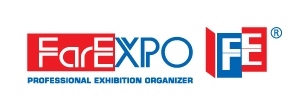                                     на участие в  конкурсе«Энергоэффективность. Лучшие решения и практики»                                                          В рамках международных специализированных выставок         «ЭНЕРГОСБЕРЕЖЕНИЕ И ЭНЕРГОЭФФЕКТИВНОСТЬ. ИННОВАЦИОННЫЕ ТЕХНОЛОГИИ И ОБОРУДОВАНИЕ-2024» «РОС-ГАЗ-ЭКСПО-2024», «КОТЛЫ и ГОРЕЛКИ-2024»                                    XIII Международного конгресса «Энергосбережение и Энергоэффективность. IT технологии.Энергобезопасность. Экология»                                                                                    8 -11 октября, Санкт-ПетербургВысылается в оргкомитет конкурса до .14.09.2024 г,                                                                                                        Т/ф:718-35-37(доб.641) E-mail: skt@farexpo.ru,                             ЗАЯВКА-КОНТРАКТ                      №_________от____2024г                                    на участие в  конкурсе«Энергоэффективность. Лучшие решения и практики»                                                          В рамках международных специализированных выставок         «ЭНЕРГОСБЕРЕЖЕНИЕ И ЭНЕРГОЭФФЕКТИВНОСТЬ. ИННОВАЦИОННЫЕ ТЕХНОЛОГИИ И ОБОРУДОВАНИЕ-2024» «РОС-ГАЗ-ЭКСПО-2024», «КОТЛЫ и ГОРЕЛКИ-2024»                                    XIII Международного конгресса «Энергосбережение и Энергоэффективность. IT технологии.Энергобезопасность. Экология»                                                                                    8 -11 октября, Санкт-ПетербургВысылается в оргкомитет конкурса до .14.09.2024 г,                                                                                                        Т/ф:718-35-37(доб.641) E-mail: skt@farexpo.ru,Название предприятия-участника ( разработчика)_____________________________________________________________Руководитель  (Ф.И.О., должность) __________________________________________________________________________Контактное лицо (Ф.И.О., должность)  _______________________________________________________________________Телефон:  ___________________________Факс:  ___________________________________E-mail: _____________________Юридический адрес:  ______________________________________________________________________________________Почтовый адрес: __________________________________________________________________________________________ИНН фирмы  ___________________________________КПП:______________________________________________________руб.Участник: _________________________________________                                            ( полное название фирмы)Организатор:  ООО  «ФАРЭКСПО»Руководитель:                                        Генеральный директор:                                        Шость О.И.М.ПМ.П,